«Уникальный кодовой штамп Петерсон: целесообразность печатания цифр»Авторы: воспитатель Миридонова Юлия Владимировна, воспитатель Крючина Елена Игоревна Учреждение: МБОУ СОШ № 24 им. С.А. Красовского ГОЩ (СП «Детский сад «Звёздочка», 10 корпус)Воспитатели со стажем работы в системно-деятельностном подходе Людмилы Георгиевны Петерсон и вновь начинающие воспитатели  задают вопросы относительно печатания цифр в клетках с помощью  почтового индекса. Непонимание целесообразности печатания  цифр в таком формате проявляется и в беседах с родителями. Мы решили изучить эту проблему, провести свое педагогическое исследование. Сначала обратились к истории возникновения индекса: «Каждому почтовому отделению был присвоен свой уникальный шестизначный числовой индекс (первые три обозначают код города страны, а следующие три – номер отделения почты), а на конвертах появился специальный шаблон — так называемый кодовый штамп, содержащий заготовки для шести цифр. При обработке корреспонденции конверты пропускались через сортировальный автомат с оптическим датчиком, который и определял их дальнейшую судьбу — куда какой конверт направится. Такое нововведение позволило существенно ускорить доставку писем (доказательством эффективности системы является тот факт, что она по сей день используется в России). Но почему изображения цифр имеют именно такой вид, как на образце? Ведь большинство из них можно было нарисовать и по-другому. Сортировальный автомат устроен к минимуму вероятности принять одну цифру за другую при таком кодировании». Затем мы обратились конкретно к педагогическим методикам:  «Шестилетний ребенок видит цифру в целом, не выделяя в ней элементов. Отсюда искажение цифр и их элементов на письме. Поэтому так важно на первых этапах обучения письму цифр уделять внимание начальному анализу и синтезу каждой цифры, сравнению и сопоставлению одинаковых элементов разных по конфигурации цифр. Начинать обучение письму рекомендуется с освоения изображения элементов букв/цифр: палочек, овалов, кружочков. Психологи рекомендуют учить ребёнка писать печатные буквы/цифры с пяти-шести лет. Помогут создать базу для обучения: пальчиковые игры; игры с мячом и кубиками; сборка конструктора; рисование, лепка, аппликация, пазлы; застёгивание пуговиц, кнопок, липучек, завязывание шнурков; нанизывание бус – каждый педагог в своей профессиональной деятельности реализует это целенаправленно и осознанно. Чтобы научить ребёнка писать буквы/цифры, лучше задействовать разные каналы восприятия. Важно, чтобы он не только увидел, но и физически прочувствовал их очертания. В этом помогут карточки с шершавыми буквами/цифрами». Вывод по методике: мы не пишем, а печатаем буквы/цифры, оттачиваем графический навык, а не каллиграфический.Заглянув на сайт Института системно-деятельностной педагогики  в разделе «Часто задаваемые вопросы по курсу «Игралочка», мы нашли такой ответ от команды Л.Г.Петерсон: «У каждого педагога всегда есть выбор, какую методику использовать в своей работе в зависимости от индивидуальных особенностей воспитанников, от опыта, возможностей и приоритетов самого педагога. Зачастую понять, какая методика лучше, помогает только практика. Что касается курса "Игралочка" Л.Г Петерсон, Е.Е. Кочемасовой, то авторы целенаправленно используют методику обучения дошкольников печатанию цифр в клетках, как печатают индекс на почтовых конвертах. Это один из оптимальных для детей 6 лет способов изображения цифр, который помогает совершенствовать ориентировку в микропространстве, подготовить руку к письму. Многолетняя практика показывает, что у большинства детей, освоивших курс «Игралочка», хорошо сформирована «ручная умелость», уверенность в своих силах, в начальной школе у них не возникнет трудности по переходу на каллиграфическую форму написания цифр, и они легко осваивают новую («более взрослую») технику письма». Следующим нашим шагом было – внимательное прочтение задач и содержания  образовательной деятельности «Математические представления» в ФОП ДО (п. 19.7.2.): про печатание букв и цифр не сказано ни слова. В пункте 20.7.2. «Речевого развития» прописано: «…, ориентироваться на листе, выполнять графические диктанты, штриховку в разных направлениях, обводку, …». А мы печатаем буквы и цифры, поэтому сделали вывод: печатание цифр/букв отнесем к вариативной части в образовательной программе дошкольного образования. Мы также обратились  к профессиональному мнению учителей начальных классов: мнение одно – не учите дошкольников чистописанию цифр! Вывод: мы, педагоги в дошкольном образовании, не учим писать цифры, а отрабатываем написание элементов цифр в клетке (палочки). Может поэтому Людмила Георгиевна взяла за основу написания цифр почтовый индекс?В конце концов, мы озвучили эту проблему педагогическому коллективу, возник вопрос: а как нас обучали в школе написанию цифр? И мы вместе с педагогами снова окунулись в историю и, благодаря интернету – хранителю информации, выяснили, что школьники писали цифры высотой в две клетки, цифра 3 имела два вида (вверх цифры три выглядел как в почтовом индексе), цифра 7 не писалась с черточкой посередине. Это было в далекие советские времена.  А сейчас методика чистописания цифр в начальной школе такова: клетка делится на 4 равные части и любая цифра пишется в правой половине клетки. А правая половина клетки выглядит как прямоугольник, разделенный пополам, то есть, как представлен кодовой штамп на конверте. Вот так мы вместе с коллегами сделали открытие, почему надо печатать цифру в двух клетках, изменили не только свое отношение к восприятию печатания цифр по системе Петерсон, но и свое мнение. А может также, в споре, в поисках истины в своем профессиональном круге Вы найдете свои ответы.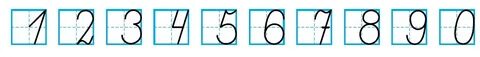 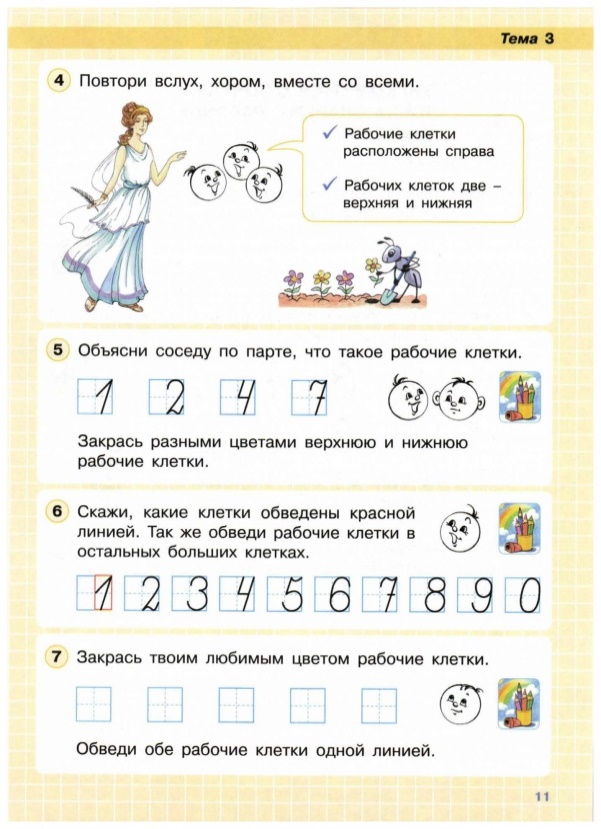 